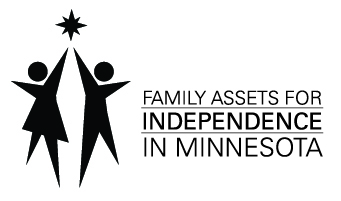 FAIM ProgramAccount Opening Checklist – Grant 2085FAIM Applicant’s Full Name: _____________________________________________________Keep in Local Agency File:    FAIM Wait List/Applicant Screening Tool – complete with client before doing an application   FAIM Application – first deposit required within 30 days of applicant’s signature.review for completion - ALL questions answered, amounts filled in, is signed, and dated.FAIM coach to complete “Local Agency Use Only” boxes on pages 1 & 4 and verify eligibility  Income Documentation from all adults in the home. Options:Federal 1040 Tax Form – PREFERRED – 2020 return accepted until 2021 taxes is filed.If they had income from a business, Schedule C Profit/Loss Statement is also requiredIf they received unemployment benefits, Schedule 1 is also requiredW2’s for all employment and any other income (earned and unearned) in 2021Pay stubs and any other income (earned and unearned) for the previous full three months from the date the application was signed.  (Example:  Application is signed/dated 2-10-2022, income for previous 3 full months would be from Nov, Dec 2021, and Jan 2022)  Contract Agreement for Grant 2085 – give client copy of the signed form.  Beneficiary Form – full contact info is required for all beneficiaries.  Must list at least one.  Copy of valid MN driver’s license or state-issued photo ID card   Copy of applicant’s current utility bill or lease to verify address on the application.  Credit Report – current credit score is required on FAIM application.  Tennessen Warning (local agency form)  FAIM - Bremer Savings Account Opening Info Form  FAIM - Bremer Release of Information Agreement  FAIM – Bremer Certificate for Opening Asset Account Form  FAIM - Signature Authorization for Withdrawals Form  Bremer - Automatic Transfer Authorization Form (optional)Send to Bremer Bank – depositservices@bremer.com     Date sent: ________________Do NOT open the FAIM savings account until you verify client’s application and eligibility!!!  Copy of valid MN driver’s license or state-issued photo ID card   FAIM - Bremer Savings Account Opening Info Form  FAIM - Bremer Release of Information Agreement  FAIM – Bremer Certificate for Opening Asset Account Form  FAIM - Signature Authorization for Withdrawals Form  Bremer - Automatic Transfer Authorization Form (optional)    *  Client is to make first deposit to FAIM savings account within 14 days of opening.Send to FAIM Admin - suet@wcmca.org     Date sent: ____________________  FAIM Application - include savings account number and first deposit date.   FAIM Contract Agreement  FAIM Beneficiary Form  FAIM - Signature Authorization for Withdrawals Form  FAIM - Bremer Savings Account Opening Info Form   Income Documentation – from all adults in the home  Copy of valid MN driver’s license or state-issued photo ID card   Copy of applicant’s current utility bill or lease to verify address on the application.	